mProphet model exampleWith training dataset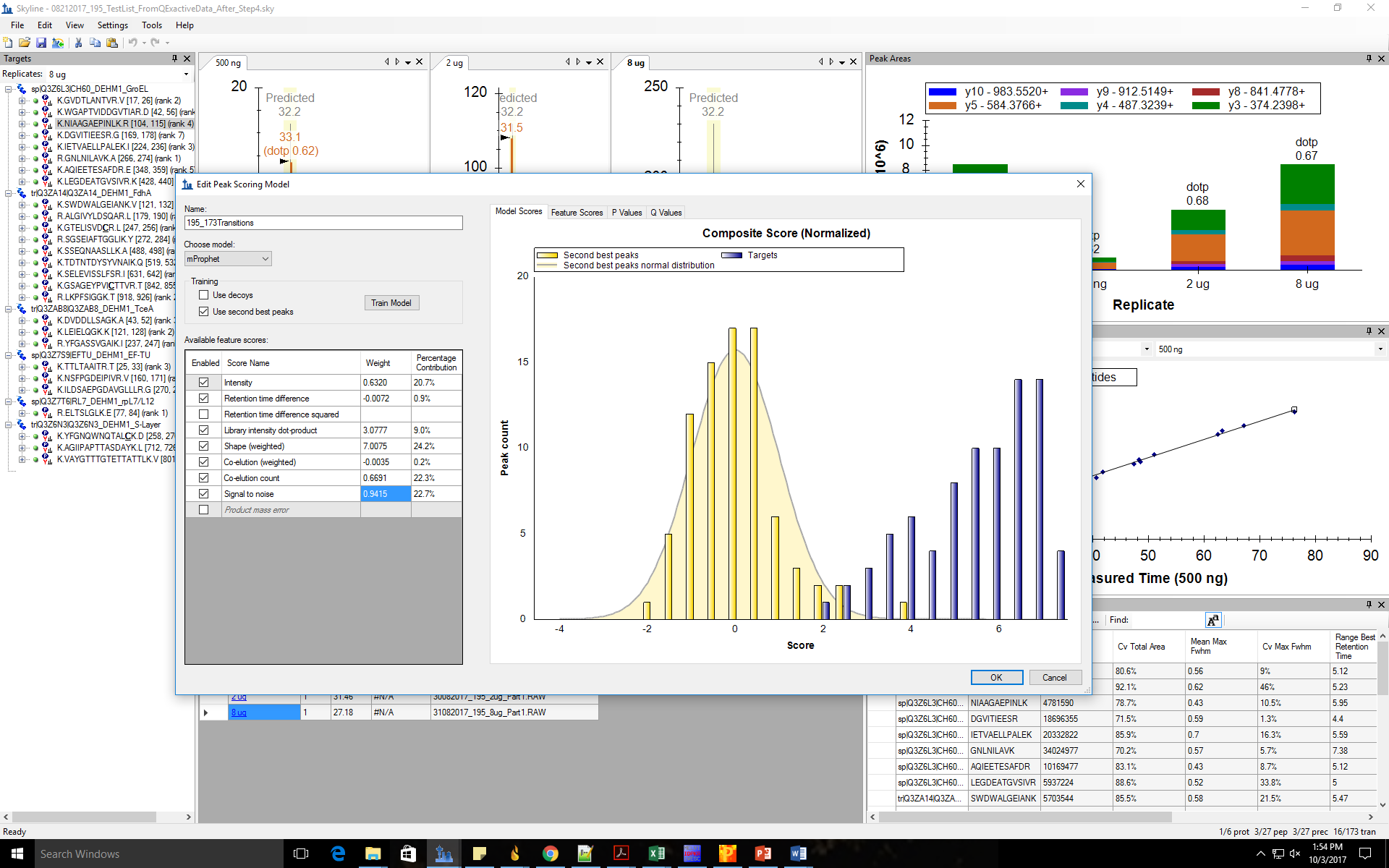 After importing other raw files and applying the scoring to peak groups in samples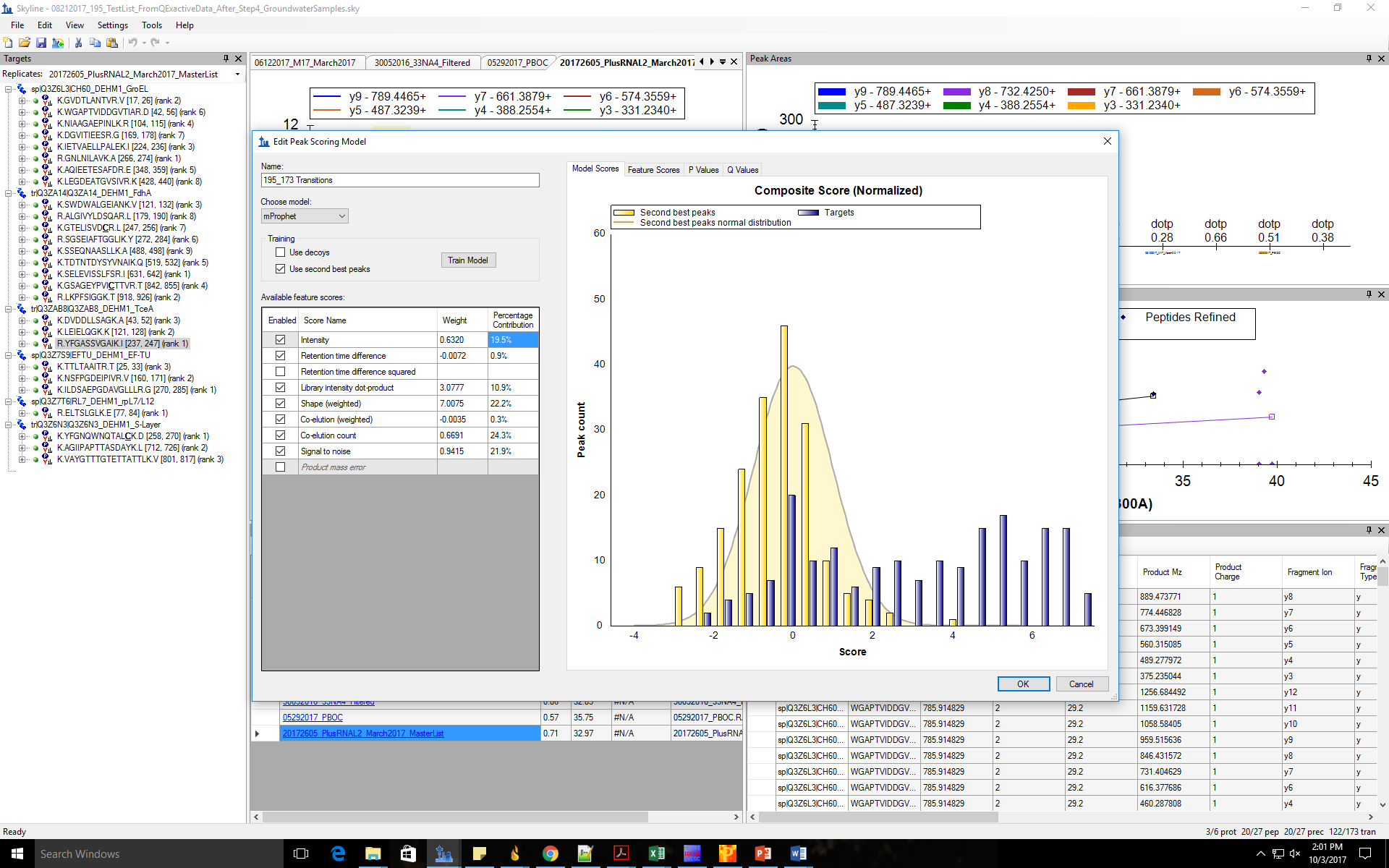 EnabledScore NameWeightPercentage ContributionTrueIntensity0.632020.7%TrueRetention time difference-0.00720.9%FalseRetention time difference squaredNANATrueLibrary intensity dot-product3.07779.0%TrueShape (weighted)7.007524.2%TrueCo-elution (weighted)-0.00350.2%TrueCo-elution count0.669122.3%TrueSignal to noise0.941522.7%EnabledScore NameWeightPercentage ContributionTrueIntensity0.632019.5%TrueRetention time difference-0.00720.9%FalseRetention time difference squaredNANATrueLibrary intensity dot-product3.077710.9%TrueShape (weighted)7.007522.2%TrueCo-elution (weighted)-0.00350.3%TrueCo-elution count0.669124.3%TrueSignal to noise0.941521.9%